Galerie La FerronnerieBrigitte Négrier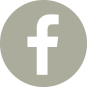 40, rue de la Folie-Méricourt 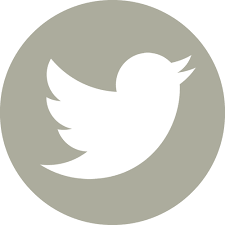 F-75011 Paris +33 (0)1 78 01 13 13www.galerielaferronnerie.frmardi à vendredi : 14h-19h, samedi : 13h-19hMembre du Comité Professionnel des Galeries d’Art Dominique DEHAISSTANDinstallation, peinture, photographievernissage mercredi 30 septembre 2015 de 18h à 21h30exposition du 30 septembre au 3 novembre 2015 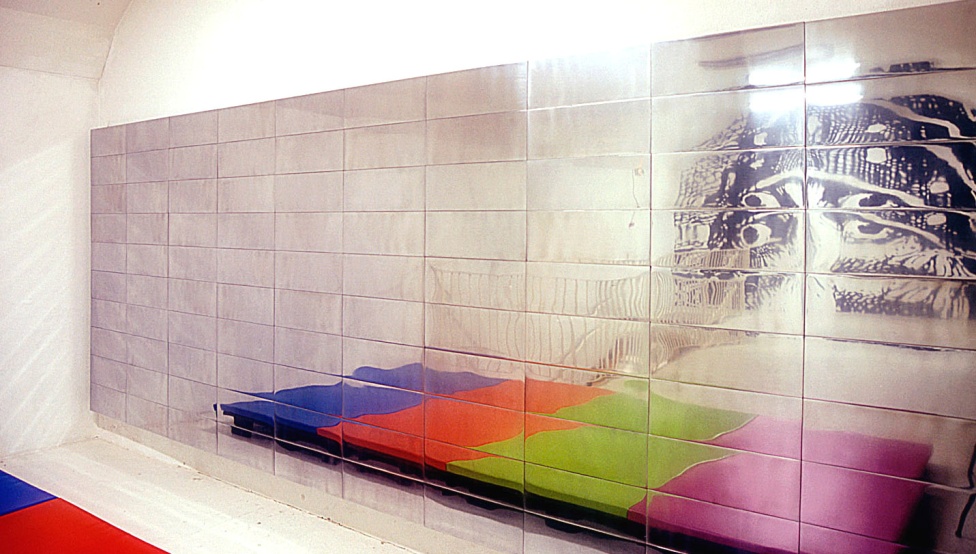 Dominique Dehais, Panorama, 2008fonte d’aluminium polie, 175x460x10cm 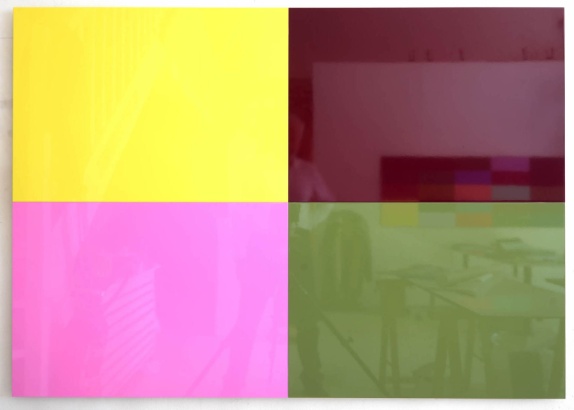 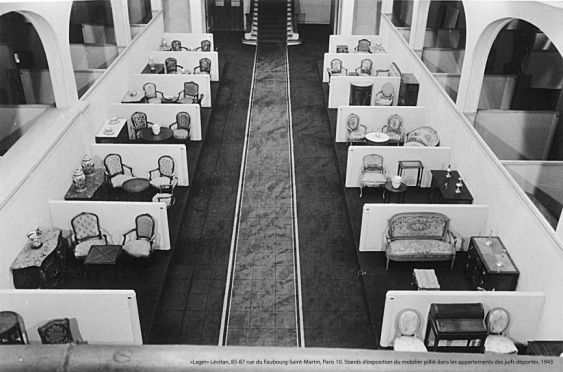 Dominique Dehais, Slide n°1, 2015                         Archives de la ville de Coblence        aluminium, laque, 92x130 cm                                  magasin Lévitan, 1943Questions à Dominique DehaisPourquoi ce titre ‘Stand ?Le terme STAND désigne un dispositif d’exposition utilisé depuis de nombreuses années, pour les foires commerciales, pour les foires d’art …La photographie du ‘Lager’ installé dans le magasin Lévitan entre 1943 et 1944 montre que ce type de présentation pouvait s’appliquer dans une situation d’exception.L’exposition d’ensembles de mobilier pillés dans les habitations des juifs déportés manifestel’obscénité de la réification de biens spoliés. Dans cette période, considéré sous cet angle particulier, le processus de destruction des juifs d’Europe est saisissable.Comment s’articule cette photo par rapport aux travaux/installations autres, tels Panoramique, Slide (s).. ?Par sa présence et ce dont elle témoigne, cette image pose la question de ce qui se montre dans l’exposition.Que diriez-vous à propos des autres œuvres présentées ?La pièce Panorama (175cmx460cm) posée au sol, dans une situation précaire, réfléchit et fragmente l’accrochage par sa surface polie. Sa dimension s’interpose dans la géométrie de l’espace comme une occupation contraignante.Constituées de 4 tôles d’aluminium laqué, les oeuvres de la série Slide, par leur brillanceprovoquent un glissement du regard, en contradiction avec leur structure cardinale.Dominique Dehais a exposé dans de nombreuses institutions publiques et privées,notamment : Musée de Grenoble, CREDAC (Ivry sur Seine), Quartier (Quimper),19, CRAC Montbéliard, à l’ENSBA de Paris, Stiftung für Konkrete Kunst, Reutlingen, Allemagne, Narodni Galerie, Prague, au Mucsarnok, Budapest, Hongrie.Ses œuvres ont été acquises par le FNAC-Paris la Défense, la Société Générale (siège à la Défense), EADS, Siège à Paris, la Collection Gottfried Honnegger, Le Musée de Grenoble,et des collections privées en France, Suisse, Allemagne, Pays-Bas, USA.A venir à la galerie Sanna Kannisto10.11.15 > 15.12.15, Local vernacular, solo show, photographieAvec le soutien de FRAME (Finlande)Hors les mursBenjamin Nachtwey26.09.15 > 29.11.15 Malerei, Galerie Peter Lethert, Vereinbarung, AllemagneDominique Dehais10.10.15 > 11.01.16 Retour sur l'abîme, l'art à l'épreuve du génocide, group show Musée de Belfort, FranceCommissariat : Philippe Cyroulnik - Directeur du 19, Crac Montbéliard et Nicolas Surlapierre - Directeur des Musées de Belfort.Aymeric Vergnon-d’Alançon10.10.15 > 12.12.15 Sürgun Photo Club, Artothèque d’Hennebont, FranceSanna Kannisto Helsinki contemporary, Helsinki, FinlandeFrédéric Coché26.11.15 > 26.02.16 Tables et festins. L'hospitalité dans la peinture flamande et hollandaise du XVIIe siècle... et la bande dessinée, group show, Fondation Glénat, couvent Sainte Cécile, Grenoble.26.11.15 > 27.11.15  Les Rencontres de l’image 2015, Une image ne meurt jamais…